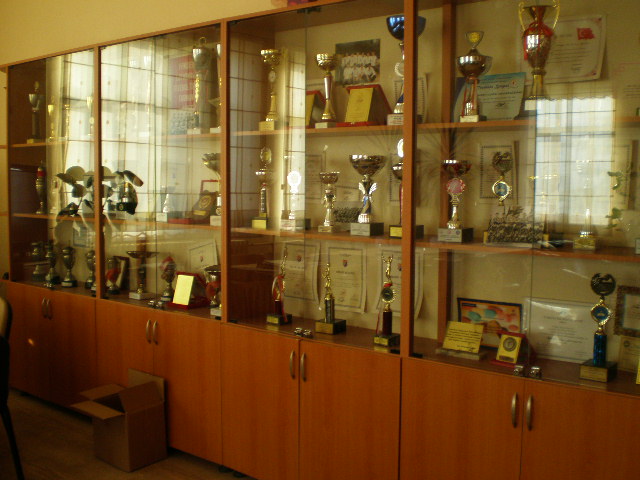 B:SPORTİF BAŞARILAR(YARIŞMALAR)Cumhuriyetimizin 70. Yılı Liseler Arası Futbol Şampiyonu1983-1984 Satranç 4.B.T. Bölge Müdürlüğü1984 Basketbol Kaymakamlık Gençlik Turnuva 3.1985 Gençlik Yılı Bilgi Yarışması 1.1985 Gençlik Yılı Münazara 1.27 Aralık 1992 Atatürk Koşusu Yıldız Kızlar Takımı 1.19 Mayıs 1995 Yılı Kaymakamlık Kupası Lise Kızlar Voleybol 1.19 Mayıs 1995 Yılı Kaymakamlık Kupası Erkekler Voleybol 1.Cumhuriyetimizin 73. Yılı 19 Mayıs 1998 Genç Kızlar Voleybol 2.Cumhuriyetimizin 73. Yılı 19 Mayıs 1998 Erkek Voleybol 3.Cumhuriyetimizin 73. Yılı 1998 Erkek Basketbol 1.19 Mayıs 1999 Kızlar Voleybol 2.19 Mayıs 1999 Erkekler Voleybol 3.19 Mayıs 2000 Bayanlar Voleybol Turnuvası 1.19 Mayıs 2001 Gençlik Haftası Voleybol Erkek 2.19 Mayıs 2001 Gençlik Haftası Voleybol Kızlar 2.İnegöl ilçe M.E müdürlüğü 2001-2002 2. Küme voleybol erkekler 1.2001-2002 Lise Erkekler 2. Küme Voleybol İnegöl Grubu 1.19 Mayıs 2002 Lise Kızlar Voleybol 2.19 Mayıs 2002 Lise Erkekler Futbol 2.2002-2003 Lise 2. Kademe Kızlar Voleybol 2.2002-2003 Lise 2. Kademe Erkekler Futbol 1.2003-2004 Lise Erkekler Voleybol 1.2004-2005 2. Küme Genç Erkekler Voleybol Bursa 3.2004-2005 Lise Erkekler Voleybol İlçe 1.2004-2005 Yılı Lise Kızlar Voleybol İlçe 1.2004-2005 Lise Erkekler Voleybol İlçe 1.2004-2005 Yılı Lise Kızlar Voleybol İlçe 1. 2004-2005 Yılı Voleybol 2. Küme Erkekler İl 3.2004-2005 Lise Erkekler Futbol İlçe 2.2005-2006 Lise Voleybol Erkekler 2.=İlçe Kızlar Voleybol 1.(2005-2006)2006-2007 Yenişehir 2. Küme genç erkekler voleybol ilçe 1.2006-2007 2. Küme Erkek Futbol İlçe 1.2007-2008 Lise Genç Kızlar Voleybol Turnuvası ilçe 2.2007-2008 Lise Genç Erkekler Voleybol Turnuvası ilçe 1.2007-2008 il M.E.Müdürlüğü voleybol 2. Küme Erkekler Bursa 3.2008-2009 Osmangazi Lisesi futbol 1.2008-2009 Voleybol Erkekler 2.küme 1. Bursa 2008-2009 Lise Genç Erkekler Voleybol Müsabakası İlçe 1.2008-2009 Genç Erkekler Voleybol Yenişehir 2. 2009-2010 Lise Genç Kızlar Voleybol Yenişehir ilçe 1.2009-2010 Cumhuriyet Koşusu Erkeklerde 1.2009-2010 Cumhuriyet Koşusu Kızlarda 2.2009-2010 Voleybolda Kızlarda 1.2009-2010 Voleybolda Erkeklerde 2.2010-2011 Cumhuriyet Koşusu Erkeklerde 1. Ve 2.2010-2011 Cumhuriyet Koşusu Kızlarda 2.2010-2011 Voleybol Kızlarda 1.2010-2011 Voleybol Erkeklerde 2.2010-2011 Polis Koşusu Erkeklerde 1. Ve 2.2010-2011 Polis Koşusu Kızlarda 2. Ve 3.2011-2012 Cumhuriyet Koşusunda Erkeklerde 2.2011-2012 Erkekler Voleybol Yenişehir1.2011-2012 Erkekler Voleybol Bursa 3.2011-2012 Kızlar  Voleybol Yenişehir 1.2012-2013 Cumhuriyet Koşusu Tk.1.2012-2013 Kızlar Voleybol Yenişehir 1.2012-2013 Erkekler Yenişehir 2.2012-2013 Erkekler Voleybol Bursa 3.2013-2014 Erkekler Futsal Yenişehir 1.2013-2014 Erkekler Voleybol Yenişehir 2.2013-2014 Kızlar Voleybol Yenişehir 22014-2015 Cumhuriyet Koşusu Erkekler Tk.1.2015-2016 Futbol İlçe 1.2015-2016 Erkekler Atletizm İlçe 4.2016-2017 Futbol İl.e 2.2017-2018 Erkekler Atletizm İlçe 3.